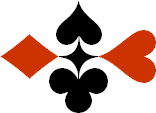 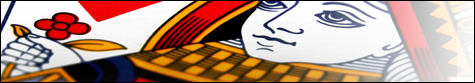 Serie 08 boekje 20 - West opent 1 SA   Bied beide handen
© Bridge OfficeAuteur: Thijs Op het Roodt

U bent altijd West en uw partner is Oost.Indien niet anders vermeld passen Noord en Zuid.Is het spelnummer rood dan bent u kwetsbaar.Wanneer oost of west past, is de bieding afgelopen.Na het eerste boekje vonden de cursisten dit zo leuk, dat ik maar de stoute schoenen heb aangetrokken en meerdere van deze boekjes ben gaan schrijven.

Het enthousiasme van de cursisten heeft mij doen besluiten om deze boekjes gratis aan iedereen die ze wil hebben, beschikbaar te stellen.

Ik heb bewust in eerste instantie geen antwoorden bij de boekjes gemaakt. Maar op veler verzoek toch met antwoorden.Ik zou het waarderen, wanneer u mijn copyright zou laten staan.

Mocht u aan of opmerkingen hebben, laat het mij dan weten.Ik wens u veel plezier met deze boekjes.
1♠A653Noord

West     OostZuid♠44♥B10Noord

West     OostZuid♥AV876AV876♦1063Noord

West     OostZuid♦HB2HB2♣AHVBNoord

West     OostZuid♣753275321515101010
Bieding West

Bieding West
Bieding Oost
Bieding Oost
Bieding Oost
11223344556677889910102♠H52Noord

West     OostZuid♠A1086A1086♥H3Noord

West     OostZuid♥105105♦A432Noord

West     OostZuid♦B7B7♣AB65Noord

West     OostZuid♣HV1084HV10841515101010
Bieding West

Bieding West
Bieding Oost
Bieding Oost
Bieding Oost
11223344556677889910103♠H6Noord

West     OostZuid♠A108A108♥HV102Noord

West     OostZuid♥8585♦A103Noord

West     OostZuid♦HV965HV965♣ HV62Noord

West     OostZuid♣109410941717999
Bieding West

Bieding West
Bieding Oost
Bieding Oost
Bieding Oost
11223344556677889910104♠A85Noord

West     OostZuid♠H10H10♥93Noord

West     OostZuid♥V8752V8752♦AV874Noord

West     OostZuid♦H10H10♣AH8Noord

West     OostZuid♣VB52VB521717111111
Bieding West

Bieding West
Bieding Oost
Bieding Oost
Bieding Oost
11223344556677889910105♠H1076Noord

West     OostZuid♠B8B8♥AHV2Noord

West     OostZuid♥B963B963♦1043Noord

West     OostZuid♦AVB72AVB72♣VBNoord

West     OostZuid♣92921515999
Bieding West

Bieding West
Bieding Oost
Bieding Oost
Bieding Oost
11223344556677889910106♠AV93Noord

West     OostZuid♠B8754B8754♥B7Noord

West     OostZuid♥V63V63♦AVB5Noord

West     OostZuid♦H94H94♣B97Noord

West     OostZuid♣63631515666
Bieding West

Bieding West
Bieding Oost
Bieding Oost
Bieding Oost
11223344556677889910107♠AH72Noord

West     OostZuid♠V4V4♥A87Noord

West     OostZuid♥H10964H10964♦V72Noord

West     OostZuid♦H10H10♣H93Noord

West     OostZuid♣AB65AB651616131313
Bieding West

Bieding West
Bieding Oost
Bieding Oost
Bieding Oost
11223344556677889910108♠B102Noord

West     OostZuid♠A6A6♥1043Noord

West     OostZuid♥V97V97♦AHVB10Noord

West     OostZuid♦653653♣AVNoord

West     OostZuid♣H10753H107531717999
Bieding West

Bieding West
Bieding Oost
Bieding Oost
Bieding Oost
11223344556677889910109♠H8Noord

West     OostZuid♠AB6AB6♥A432Noord

West     OostZuid♥10761076♦V65Noord

West     OostZuid♦H1094H1094♣AV82Noord

West     OostZuid♣109510951515888
Bieding West

Bieding West
Bieding Oost
Bieding Oost
Bieding Oost
112233445566778899101010♠B4Noord

West     OostZuid♠H732H732♥AV2Noord

West     OostZuid♥B87B87♦A7653Noord

West     OostZuid♦V9V9♣HB2Noord

West     OostZuid♣A1054A10541515101010
Bieding West

Bieding West
Bieding Oost
Bieding Oost
Bieding Oost
1122334455667788991010